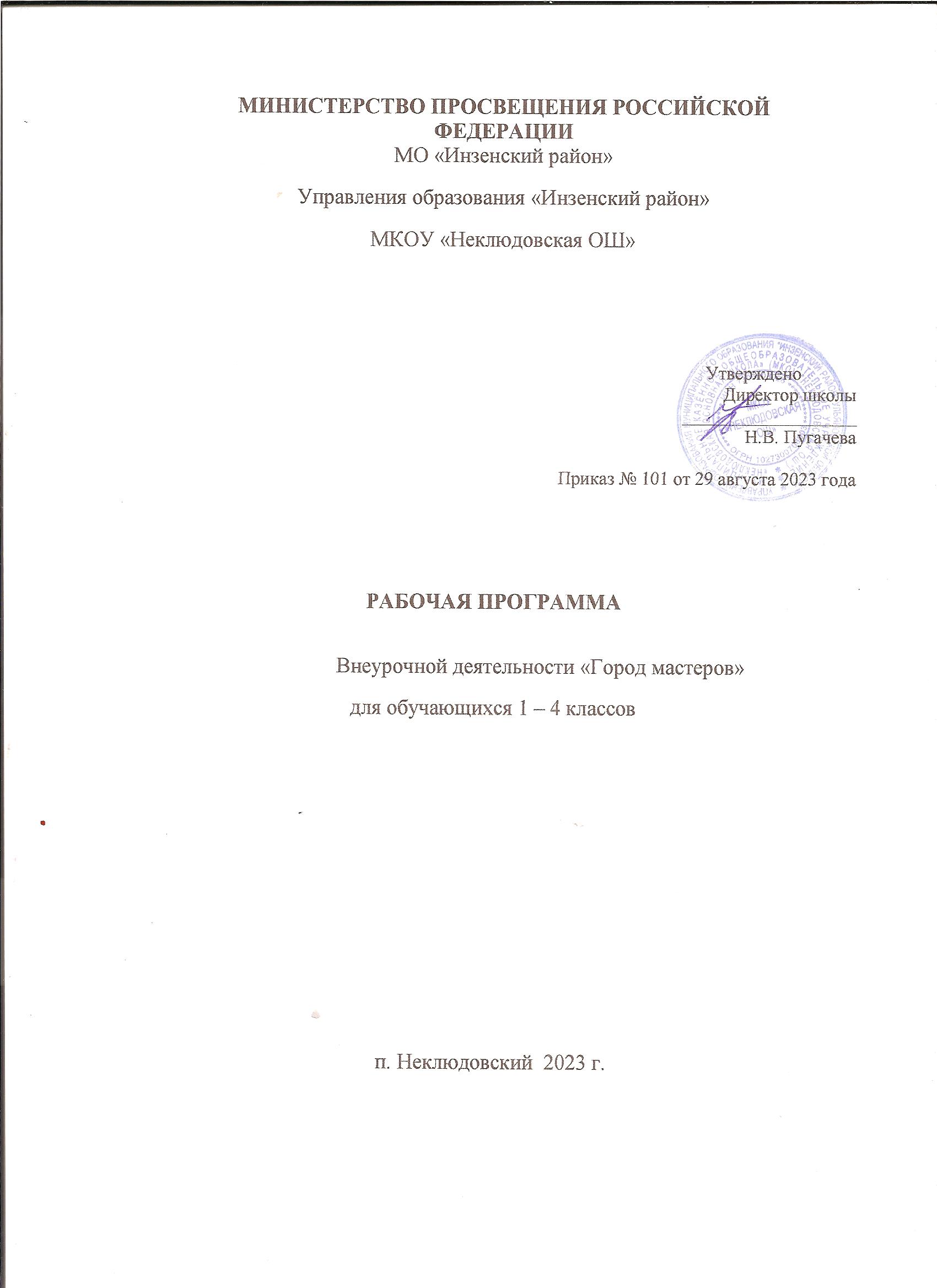 Программа внеурочной деятельности «Город мастеров»Пояснительная записка      Программа разработана для занятий с учащимися 1-4 классов  во второй половине дня в соответствии с новыми требованиями ФГОС начального общего образования второго поколения на основе программы «Город мастеров» Т.М.РагозинойВ процессе разработки программы главным ориентиром стала цель гармоничного единства личностного, познавательного, коммуникативного и социального развития учащихся, воспитанию у них интереса к активному познанию  традиций своего и других народов, уважительного отношения к труду.Цели программы: Развитие и реализация творческого потенциала обучающихся начальной школы;Формирование универсальных учебных действий младших школьников;Создание условий для овладения обучающимися различными видами художественной деятельности;Развитие личностных качеств младших школьников: ценностного отношения к прекрасному, формирование представлений об эстетических идеалах и ценностях;Развитие нравственных качеств, формирование бережного отношения к традициям своего народа и своей семьи.      Работа в творческих мастерских  представит детям широкую картину мира прикладного творчества, поможет освоить разнообразные технологии в соответствии с индивидуальными предпочтениями.      Занятия художественной практической деятельностью по данной программе решают не только задачи художественного воспитания, но и более масштабные – развивают интеллектуально-творческий потенциал ребёнка. Освоение множества технологических приёмов при работе с разнообразными материалами в условиях простора для свободного творчества помогает детям познать и развить собственные способности и возможности, создаёт условия для развития инициативности, изобретательности, гибкости мышления.         Важным направлением в содержании программы является духовно-нравственное воспитание младшего школьника. На уровне предметного воспитания создаются условия для воспитания:Патриотизма: через активное познание истории материальной культуры и традиций своего и других народов;Трудолюбия, творческого отношения к учению, труду, жизни;Ценностного отношения к прекрасному, формирования представления об эстетических ценностях;Ценностного отношения к природе, окружающей среде;Ценностного отношения к здоровью (освоение приёмов безопасной работы с инструментами, понимание детьми необходимости применения экологически чистых материалов, организация здорового созидательного досуга).     Наряду с реализацией концепции духовно-нравственного воспитания, задачами привития младшим школьникам технологических знаний, трудовых умений и навыков программа выделяет и другие приоритетные направления, среди которых:Интеграция предметных областей в формировании целостной картины мира и развитии универсальных учебных действий;Формирование информационной грамотности современного школьника;Развитие коммуникативной компетентности;Формирование умения планировать, контролировать и оценивать учебные действия в соответствии с поставленной задачей и условиями её реализации;      Системно-деятельностный и личностный подходы в начальном обучении предполагают активизацию познавательной деятельности каждого учащегося с учётом его возрастных и индивидуальных особенностей. Раскрытие личностного потенциала младшего школьника реализуется путём индивидуализации учебных заданий. Ученик всегда имеет выбор в принятии решения, исходя из его степени сложности. Он может заменить предлагаемые материалы и инструменты на другие, с аналогичными свойствами и качествами. Планируемые результаты освоения учащимися программы «Город мастеров»Личностные универсальные учебные действияУ обучающегося будут сформированы:Интерес к новым видам прикладного творчества, к новым способам самовыражения;Познавательный интерес к новым способам исследования технологий и материалов;Адекватное понимание причин успешности/неуспешности творческой деятельности.Обучающийся получит возможность для формирования:Внутренней позиции на уровне понимания необходимости творческой деятельности, как одного из средств самовыражения в социальной жизни;Выраженной познавательной мотивации;Устойчивого интереса к новым способам познания.Регулятивные универсальные учебные действияОбучающийся научится:Планировать свои действия;Осуществлять итоговый и пошаговый контроль;Адекватно воспринимать оценку учителя;Различать способ и результат действия. Обучающийся получит возможность научиться:Проявлять познавательную инициативу;Самостоятельно находить варианты решения творческой задачи.Коммуникативные универсальные учебные действияУчащиеся смогут:Допускать существование различных точек зрения и различных вариантов выполнения поставленной творческой задачи;Учитывать разные мнения, стремиться к координации при выполнении коллективных работ;Формулировать собственное мнение и позицию;Договариваться, приходить к общему решению;Соблюдать корректность в высказываниях;Обучающийся получит возможность научиться:Учитывать разные мнения и обосновывать свою позицию;Владеть монологической и диалогической формой речи;Осуществлять взаимный контроль и оказывать партнёрам в сотрудничестве необходимую взаимопомощь.Познавательные универсальные учебные действияОбучающийся научится:Осуществлять поиск нужной информации для выполнения художественной задачи с использованием учебной и дополнительной литературы;Анализировать объекты, выделять главное;Осуществлять синтез ;Проводить сравнение и  классификацию; Устанавливать причинно-следственные связи;Строить рассуждения об объекте.Обучающийся получит возможность научиться:Осуществлять расширенный поиск информации в соответствии с исследовательской задачей с использованием ресурсов библиотек и сети Интернет;Осознанно строить сообщения в различных формах;Использовать методы и приёмы художественно-творческой деятельности в повседневной жизни.В результате занятий по предложенной программе учащиеся получат возможность:Развивать образное мышление, воображение, интеллект, фантазию, техническое мышление, творческие способности;Расширять знания и представления о традиционных и современных материалах для прикладного творчества;Использовать ранее изученные приёмы в новых комбинациях и сочетаниях;Совершенствовать навыки трудовой деятельности в коллективе;Оказывать посильную помощь в оформлении класса, школы, своего жилища;Достичь оптимального для каждого уровня развития;Сформировать навыки работы с информацией.Содержание курса «Город мастеров»Основы культуры труда и самообслуживания.Рукотворный мир как результат труда человека. Разнообразие предметов, окружающих нас в повседневной жизни. Природа как источник сырья. Способы переработки сырья в готовое изделие. Последовательное выполнение работы по изготовлению изделий.Организация рабочего места для работы с различными материалами ( рациональное размещение материалов, инструментов и приспособлений).Анализ  объекта и его назначения.Данный раздел раскрывается при организации творчества во  всех мастерских 1,2,3,4 класса.Технология ручной обработки материалов.Природные материалы. Происхождение природных материалов. Растительные природные материалы: листья, семена, веточки, шишки, скорлупа орехов. Свойства природных материалов. Способы заготовки, правила хранения и правила поведения при сборе природного материала.Инструменты и приспособления для обработки природных материалов. Техника безопасности при работе с инструментами.Приемы работы с природными материалами.Практические работы:1 класс: композиции из листьев;2 класс: композиции из листьев, композиции из соломки, шахматы из шишек;3 класс: работа с листьями (эстамп), работа с ракушками, украшение яичной скорлупой.Пластические материалы. Пластилин, масса для моделирования, соленое тесто. Подготовка к работе. Инструменты и приспособления. Приемы работы  с инструментами и приспособлениями. Основы безопасности при использовании инструментов и приспособлений.Практические работы:1 класс: лепка фигурок животных, композиции из пластилина;2 класс: лепка героев сказок,  фигурок домашних животных, составление коллективных композиций;3 класс: лепка посуды;4 класс: лепка из соленого теста.Бумага. Виды бумаги. Свойства бумаги. Рациональное использование бумаги. Виды графических изображений. Инструменты и приспособления для обработки бумаги. Техника безопасности при работе с инструментами. Приемы работы с бумагой.Практические работы: 1 класс: новогодние игрушки, поделки из бумаги, простейшие модели оригами;2 класс: аппликации, работа с гофрированным картоном, объемные игрушки из бумаги, оригами;3 класс: куклы из геометрических фигур, поделки из гофрированного картона; подвижные игрушки из картона;4 класс: игры из бумаги, бумагопластика (основы квиллинга), маски для карнавала.Текстильные материалы. Виды тканей. Свойства тканей. Экономное расходование тканей при раскрое. Нитки и их виды. Инструменты и приспособления для обработки текстильных материалов. Приемы безопасного использования инструментов и приспособлений.  Приемы работы с текстильными материалами.Практические работы: 1 класс: прихватка, аппликации из ниток, простейшее плетение;3 класс: куклы из драпа, изонить;4 класс:  мягкие игрушки, вышивка, футляры из драпа, макраме.Конструирование и моделирование.Общее представление о конструировании как создании конструкций предметов. Изделие, деталь изделия. Модель. Конструирование и моделирование изделий из бумаги, природных материалов.Практические работы:1 класс: кораблик, самолет;2 класс: вертушка, парашют, конструирование мебели;3 класс:  игрушки из поролона.Дизайн.Понятие «Дизайн». Основы дизайна. Виды дизайна ( дизайн стекла, ткани, дерева, металла). Простейшие приемы дизайна. Инструменты и приспособления. Техника безопасности при работе с инструментами.Практические  работы:3 класс: различные способы украшений, украшение коробок, рамок под фотографии, панно, бусы;4 класс:  декупаж вазы, плетение из бисера, украшение шкатулки.                                                           Тематическое планирование1 класс (33 часа)Тематическое планирование                                                     2 класс (34 часа)Тематическое планирование3 класс  (34 часа)Тематическое планирование4 класс (34 часа)№ п/пНазвание мастерскойТема занятияПланируемый объектКол-во часовдатадата№ п/пНазвание мастерскойТема занятияПланируемый объектКол-во часовпланфакт1Мастерская игротекиДоминоСчетный материал для уроков математики22Мастерская лепкиФигурки животных и композиции из пластилинаЛисаЗаяцМедведьЕжКомпозиция « На лесной полянке»111113Мастерская флористикиКартинки из засушенных листьевПейзажБукетПод водойТворческая работа11114Мастерская Деда МорозаНовогодние игрушки из цветной бумагиИгрушки из полосок бумагиФонарикиКлоунОбъемные игрушки (лиса, заяц)Гирлянда из флажков111215Мастерская коллекции идейПоделки из бумаги, ткани, нитокПоделки из бумаги:МышкаКлоунЛошадьОбъемные цветы (композиция)11115Мастерская коллекции идейПоделки из бумаги, ткани, нитокПоделки из ткани и пуговиц:     1-2. Подставка под горячее 25Мастерская коллекции идейПоделки из бумаги, ткани, нитокПоделки из ниток:Закладка плетенаяАппликация «Бабочка»116Мастерская оригамиФигурки животных, композиции1.Модули оригами2. Собачка, поросенок, корова, кот3. Композиция «А у нас во дворе»2117Мастерская конструирования и моделированияПлавающие и летающие модели   1-2. Кораблик  3-4. Самолет22№ п/пНазвание мастерскойТема занятияПланируемый объектКол-во часовдатадата№ п/пНазвание мастерскойТема занятияПланируемый объектКол-во часовпланфакт1Мастерская флористикиСоломка и способы ее обработки1.Композиция из соломки «Старинный дом»2.Композиция из листьев «Сказочная птица»322Мастерская лепкиЛепка фигурок, композиции из пластилина1.Герои сказки «Колобок»2.Составляем композицию3. Домашний любимец2213Мастерская игротекиРабота с природным материаломШахматы из шишек34Мастерская Деда МорозаНовогодние игрушки из цветной бумагиПтица из гофрированной бумагиОбъемная игрушка. Домик Деда МорозаШар из цветной бумаги1215Мастерская коллекции идейПоделки из цветной бумагиАппликация в рамке «Подарок»Аппликация на складном картоне «Речка и корабли»Поздравительные открытки с окошкомБукет для мамыЦветы (квиллинг)222136Мастерская  оригамиСюжетные аппликацииКомпозиция «Солнце»Композиция «Колибри»217Мастерская конструиро-вания и моделирова-нияВертушки,парашют,ВертушкаПарашют22№ п/пНазвание мастерскойТема занятияПланируемый объектКол-во часовдатадата№ п/пНазвание мастерскойТема занятияПланируемый объектКол-во часовпланфакт1Мастерская игротекиИгрушки из картонаТанграмТанцевальный снеговик122Мастерская лепкиЛепка посудыЧудо-посуда23Мастерская кукольного театраКуклы из сукна и драпа, куклы из цветной бумагиКуклы из драпа для сказки «Курочка Ряба»Объемные куклы из геометрических фигур «Театр любимых игрушек»324Мастерская Деда МорозаНовогодние игрушки из цветной бумаги, гофрированного и цветного картонаДед Мороз и Снегурочка из гофрированного картонаУпаковка «Елочка»225Мастерская коллекции идейИгрушки с подвижными деталямиСлоненок подвижный36Мастерская дизайнаУкрашение коробок, панно, рамок для фотографийУкрашение коробок яичной скорлупойПанно-тарелка из пуговицЭстамп (украшение подарочной коробки)Украшение рамки для фотографийБусы из фантиков422217Мастерская изонитиДекоративные композиции из нитокКомпозиции «Цыпленок»38Мастерскаяконструиро-вания и мо-делирова-нияИгрушки из поролонаИгрушка «Осьминог»3№ п/пНазвание мастерскойТема занятияПланируемый объектКол-во часовдатадата№ п/пНазвание мастерскойТема занятияПланируемый объектКол-во часовпланфакт1Мастерская игротекиГоловоломки из цветной бумагиПазлы из бумаги22Мастерская дизайнаДекупаж , украшение мозаикой, аппликацией1.Декупаж «Ваза под конфеты»2.Украшение шкатулки мозаикой3. Аппликация из ткани 2213Мастерская Деда МорозаМаскарадные маски, идеи для костюмовМаски для карнавала в смешанной техникеИдеи новогодних костюмов224Мастерская мягкой игрушкиКуклы из сукна и драпаКуклы Анишит-Йокоповны и летучей мыши45Мастерская коллекции идейСувениры из пластика, футляры, вышивка1.Сувениры из пластика2.Футляр для карандашей из драпа3. Вышивка крестом салфетки2236Мастерская волшебной паутинкиСувениры из нитокПодвеска для цветочного горшка (макраме)57Мастерская бумагопластикиБумажные цветыКомпозиции из бумажных цветов в технике квиллинг48Мастерская лепкиДекоративное панно из соленого тестаПанно «У самовара»3